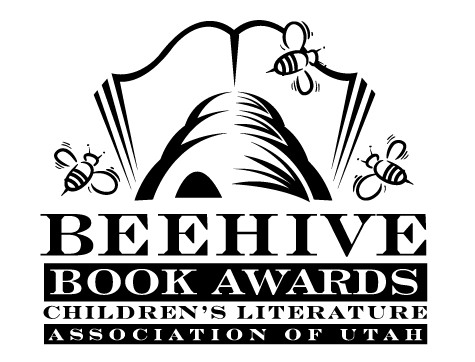 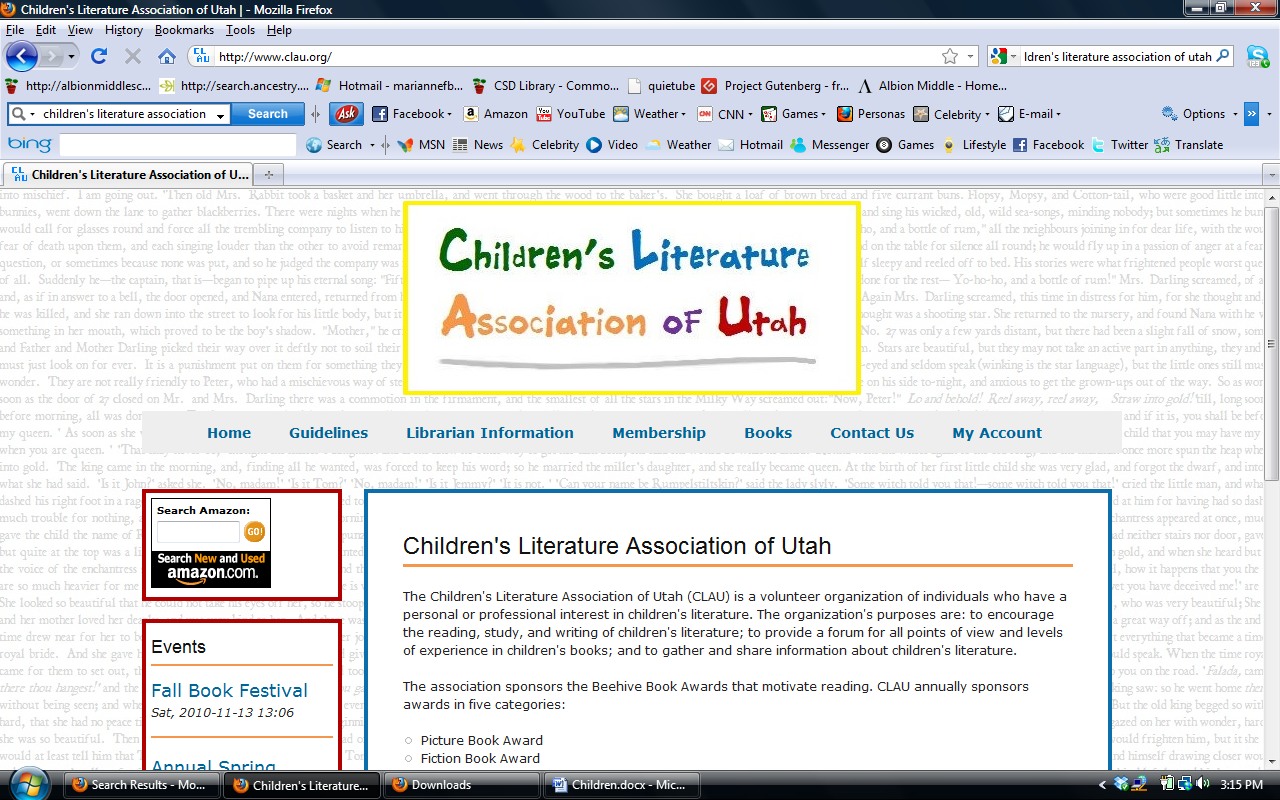 Children’s Fiction Books—Beehive Nominees 1987(Winner) Skinnybones by Barbara Park  The Adventures of Ali Baba Bernstein by Johanna Hurwitz  And Don't Bring Jeremy by Marilyn Levinson  Blair's Nightmare by Zelpha Keatley SnyderA Blue-Eyed Daisy by Cynthia Rylant  The Castle in the Attic by Elizabeth Winthrop  Caught in the Moving Mountains by Gloria Skurzynski, illustrated by Ellen ThompsonCome Sing, Jimmy Jo by Katherine PatersonThe Dark Secret of Weatherend (Anthony Monday, book 2) by John Bellairs Ghost Cat by Beverly Butler  Jackaroo (The Kingdom, book 1) by Cynthia VoigtNay Nuki: Shoshoni Girl Who Ran by Kenneth Thomasma, illustrated by Eunice Hundley Nutty and the Case of the Ski-Slope Spy by Dean Hughes  Quentin Corn by Mary Stolz, illustrated by Pamela JohnsonThe Root Cellar by Janet Lunn, illustrated by N.R. JacksonSearch for Grissi by Mary Francis Shura  Soup on Ice (Soup, book 8) by Robert Newton Peck, illustrated by Charles RobinsonStay Away from Simon! by Carol Carrick, illustrated by Donald CarrickThe War with Grandpa by Robert Kimmel Smith  A Chance Wild Apple by Marian Potter